Crowmoor Primary School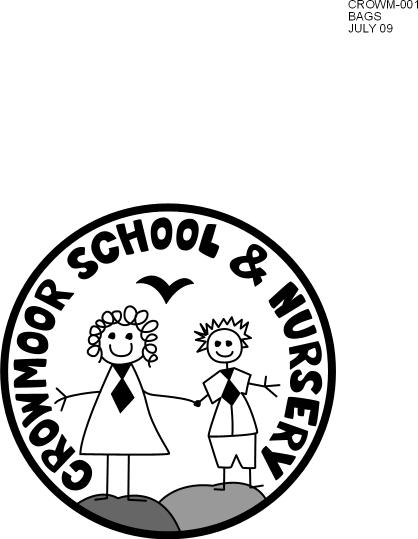 Open AfternoonIs your child due to start school in September 2020?Come along to our open afternoon to meet the Headteacher and Class TeacherTuesday 8th October 20192pm: Welcome talk with the Headteacher2:30pm: Tour of the schoolTo book please call the school office on 01743 235549 Please note, this open afternoon is for parents with children due to start school in Reception in September 2020 only.